Reward Game Cards 		Reward Game Cards (cont’d)Reward 1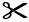 The stock you invested in has surged in value. Gain $250.Reward 2The real estate property you invested in has been rented out, generating steady monthly income. Gain $200.Reward 3The digital currency you invested in has experienced a major increase in value. Gain $300.Reward 4The company you bought bonds from has experienced significant growth, resulting in higher interest payments. Gain $150.Reward 5The mutual fund you invested in has outperformed expectations, resulting in a higher return. Gain $100.Reward 6The startup company you invested in has been acquired by a larger company, resulting in a substantial return on investment. Gain $400.Reward 7The government has lowered interest rates, positively impacting the value of your bonds. Gain $150.Reward 8The stock market has experienced a significant surge, leading to an increase in the value of your portfolio. Gain $300.Reward 9The real estate property you invested in has appreciated in value. Gain $200.Reward 10The digital currency you invested in has gained widespread acceptance, increasing its value. Gain $250.Reward 11The company you invested in has announced record-breaking profits, causing a surge in stock value. Gain $150.Reward 12The mutual fund you invested in has received positive media coverage and attracted more investors, resulting in higher returns.Gain $100.Reward 13The bond issuer you invested in has improved its financial standing, leading to higher interest payments. Gain $200.Reward 14The stock you invested in has received positive analyst recommendations, causing an increase in value. Gain $100.Reward 15The real estate market in the area you invested in has experienced high demand, leading to increased rental income. Gain $150.Write your own reward:Write your own reward:Write your own reward:Write your own reward:Write your own reward: